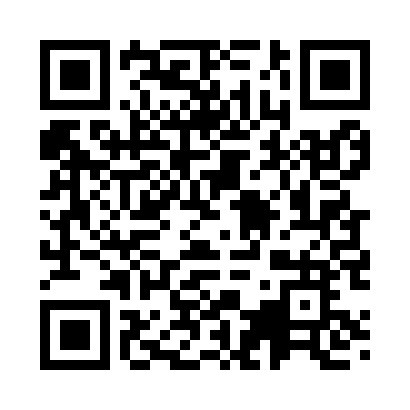 Prayer times for Tammakula, EstoniaWed 1 May 2024 - Fri 31 May 2024High Latitude Method: Angle Based RulePrayer Calculation Method: Muslim World LeagueAsar Calculation Method: HanafiPrayer times provided by https://www.salahtimes.comDateDayFajrSunriseDhuhrAsrMaghribIsha1Wed2:585:261:206:369:1511:342Thu2:575:231:206:379:1711:353Fri2:565:211:196:389:1911:364Sat2:555:181:196:409:2211:375Sun2:545:161:196:419:2411:386Mon2:535:131:196:429:2611:397Tue2:525:111:196:449:2911:408Wed2:515:081:196:459:3111:419Thu2:505:061:196:469:3311:4110Fri2:495:041:196:479:3511:4211Sat2:485:011:196:499:3811:4312Sun2:474:591:196:509:4011:4413Mon2:464:571:196:519:4211:4514Tue2:464:551:196:529:4411:4615Wed2:454:521:196:549:4611:4716Thu2:444:501:196:559:4911:4817Fri2:434:481:196:569:5111:4918Sat2:424:461:196:579:5311:5019Sun2:414:441:196:589:5511:5120Mon2:414:421:196:599:5711:5221Tue2:404:401:197:009:5911:5322Wed2:394:391:197:0110:0111:5423Thu2:394:371:197:0210:0311:5524Fri2:384:351:197:0310:0511:5525Sat2:374:331:207:0410:0711:5626Sun2:374:321:207:0510:0911:5727Mon2:364:301:207:0610:1011:5828Tue2:364:281:207:0710:1211:5929Wed2:354:271:207:0810:1412:0030Thu2:354:251:207:0910:1612:0031Fri2:344:241:207:1010:1712:01